Procedury ochrony uczniów i pracowników szkoły przed Covid-19w Zespole Szkół im. Henryka Sienkiewicza w GrabowcuPostanowienia ogólneNiniejsza procedura określa zasady bezpieczeństwa obowiązujące na terenie Zespołu Szkół im. Henryka Sienkiewicza w Grabowcu w okresie pandemii COVID-19, dotyczące wszystkich pracowników, uczniów oraz rodziców i osoby upoważnione do odbioru dzieci ze szkoły. Procedury bezpieczeństwa zostały opracowane na podstawie wytycznych Ministra Zdrowia, Głównego Inspektora Sanitarnego oraz Ministra Edukacji Narodowej.Celem procedury jest:zminimalizowanie zagrożenia zakażenia koronawirusem lub choroby COVID-19, określenie zasad organizacji opieki i zapewnienia bezpieczeństwa pracownikom 
i uczniom przebywającym na terenie zespołu szkół w związku z zagrożeniem zakażenia wirusem SARS-CoV-2.Wszyscy pracownicy zespołu szkół zobowiązani są do dokładnego zapoznania się                             z procedurami oraz bezwzględnego ich stosowania.Rodzice dzieci/uczniów zobowiązani są do zapoznania się z procedurami przed przyprowadzeniem dziecka/ucznia do szkoły. Najważniejsze telefony do kontaktu w przypadku stwierdzenia objawów chorobowych są umieszczone w widocznym miejscu, przy wejściach głównych do budynku: Urząd Gminy w Grabowcu – (84) 65 12 474Powiatowa Stacja Sanitarno – Epidemiologiczna w Zamościu – (84) 639 36 91, wew. 260606535497; 535 043 969Niepubliczny Zakład Opieki Zdrowotnej Przychodnia w Grabowcu – (84) 65 12 410Infolinia NFZ dotycząca koronawirusa – 800 190 590Samodzielny Publiczny Zespół Opieki Zdrowotnej w Tomaszowie Lubelskim, Oddział Obserwacyjno – Zakaźny dla Dorosłych i Oddział Obserwacyjno – Zakaźny Dziecięcy, Aleje Grunwaldzkie 1 – (84) 66 44 411.Dyrektor informuje organ prowadzący o wszelkich stwierdzonych objawach chorobowych 
u uczniów lub pracowników wskazujących na możliwość zakażenia COVID- 19. W szkole wyznaczono pomieszczenie do izolacji osoby, u której stwierdzono objawy chorobowe. Pomieszczenie to zostało zaopatrzone w maseczki, rękawiczki i przyłbicę, fartuch ochronny oraz płyn do dezynfekcji rąk oraz termometr bezdotykowy do mierzenia temperatury ciała.Uczniowie przychodzą do szkoły zdrowi, bez takich objawów chorobowych jak katar, kaszel, wysypka, gorączka, duszności, ból mięśni, brzucha, głowy, biegunka. Zgodnie z wytycznymi GIS nie można do szkoły wysłać dziecka, u którego w rodzinie jeden 
z domowników przebywa na kwarantannie.Od momentu wejścia do szkoły uczeń zobowiązany jest do noszenia maseczki, zasłaniając nos oraz usta w czasie przerw i podczas przemieszczania się po budynku.W budynku należy zachować bezpieczny dystans społeczny wynoszący minimum 1,5 m.Uczniowie klas młodszych przyprowadzani /odbierani są przez osoby zdrowe.Zakazuje się wchodzenia rodzica/opiekuna prawnego przyprowadzającego, bądź odbierającego dziecko do korytarzy i sal.Uczniowie klas 1-3 szkoły podstawowej wchodzą do budynku szkoły wejściem przy gabinecie stomatologa, tj. od ul. Wojsławskiej. Uczniowie klas 1-3 szkoły podstawowej zostawiają swoje ubrania na wieszakach ustawionych na bocznym korytarzu, zajmując co drugi wieszak.Uczniowie klas 4-8 szkoły podstawowej oraz uczniowie liceum ogólnokształcącego wchodzą do budynku szkoły wejściem głównym. Uczniowie klas 4-8 i liceum ogólnokształcącego korzystają z dotychczasowych szatni, zajmując co drugi wieszak oraz zachowując dystans społeczny wynoszący minimum 1,5 m.Do odwołania wprowadza się zakaz przebywania na terenie szkoły rodziców i osób trzecich, poza wejściem od stomatologa dla uczniów kl. I – III, stanowiącym przestrzeń wspólną oraz korytarzem przy szatni dla dzieci oddziałów przedszkolnych i uczniów kl. IV – V.Opiekunowie odprowadzający dzieci mogą wchodzić do przestrzeni wspólnej szkoły, zachowując zasady:1 opiekun z dzieckiem/dziećmi,dystansu od kolejnego opiekuna z dzieckiem/dziećmi min. 1,5 m,dystansu od pracowników szkoły min. 1,5 m, opiekunowie powinni przestrzegać obowiązujących przepisów prawa związanych 
z bezpieczeństwem zdrowotnym obywateli (m.in. stosować środki ochronne: osłona ust                          i nosa, rękawiczki jednorazowe lub dezynfekcja rąk).Uczeń przy wejściu do szkoły jest zobowiązany skorzystać z płynu dezynfekcyjnego znajdującego się w dozowniku bezdotykowym przy wejściu do placówki.Dziecku wchodzącemu do budynku szkoły rodzic zdejmuje maseczkę i utylizuje  w bezpieczny sposób zgodnie z Instrukcją prawidłowego nakładania i zdejmowania maseczki.Rodzice nie przebywają na terenie placówki dłużej niż istnieje potrzeba. Uczniowie samodzielnie rozbierają się w szatni. Dzieciom młodszym pomaga nauczyciel/pracownik. Zgodnie z zaleceniami GIS przebywanie osób trzecich 
w pomieszczeniach placówki zostanie ograniczone do niezbędnego minimum. Rodzic /prawny opiekun przebywający w sytuacji wyjątkowej na terenie szkoły, ma obowiązek założyć maseczkę na usta i nos oraz zdezynfekować ręce przed wejściem.W szkole obowiązuje nosze maseczek dla uczniów, nauczycieli i pracowników szkoły wyłącznie w przestrzeni wspólnej tj. szatni i na korytarzach podczas przerw śródlekcyjnych.Uczeń nie przynosi do szkoły żadnych zabawek i innych przedmiotów wykonanych 
z materiałów pluszowych lub tkanin.Uczeń do szkoły może przynieść przybory i podręczniki, które w czasie zajęć mają znajdować się na ławce szkolnej ucznia. Uczeń nie może wymieniać się pomocami dydaktycznymi 
i przyborami z innymi kolegami oraz nie może ich pożyczać.Każda klasa zajmuje przypisaną sobie salę lekcyjną i nie zmienia jej aż do zakończenia zajęć. Wymieniają się tylko nauczyciele.Co najmniej raz na godzinę, w czasie przerwy, a w razie potrzeby także w czasie zajęć należy wietrzyć salę lekcyjną.Odbieranie dziecka ze szkoły. Powrót ucznia do domu ze szkołyRodzic odbierający dziecko z przedszkola/szkoły powinien być wyposażony w maseczkę zasłaniającą nos i usta oraz rękawiczki. Przed wejściem do wyznaczonego obszaru, powinien użyć płynu dezynfekującego.Rodzic zgłasza odbiór dziecka/ucznia pracownikowi porządkowemu lub nauczycielowi   
i oczekuje na przyprowadzenie go przez pracownika/nauczyciela przedszkola/ kl. I - III do przestrzeni wspólnej lub do wyznaczonego miejsca, zachowując dystans społeczny 
i ograniczając do minimum kontakty z innymi rodzicami oczekującymi na odbiór dziecka.Nauczyciel lub upoważniony pracownik szkoły przygotowuje dziecko do wyjścia
i odprowadza je do rodzica/prawnego opiekuna. Dziecko bezpośrednio przed opuszczeniem sali myje ręce.Dzieci przebywające na placu zabaw lub na boisku szkolnym, przyprowadza do oczekujących rodziców nauczyciel lub upoważniony pracownik szkoły.Niezbędne informacje dotyczące dziecka może przekazać rodzicowi upoważniony pracownik placówki.Rodzic niezwłocznie po przejęciu opieki nad dzieckiem, nakłada mu zgodnie z instrukcją maseczkę, zasłaniającą nos i usta.Wszelkie informacje na temat dziecka rodzic/ucznia może uzyskać bezpośrednio od nauczyciela,  przez kontakt mailowy lub telefoniczny z nauczycielem.Uczeń klasy IV – VIII, po zakończonych lekcjach udaje się do szatni i wyjścia głównego 
w celu opuszczenia szkoły, natomiast uczeń dowożony do szkoły oczekuje na odwóz do domu w świetlicy szkolnej, wyznaczonym czasie nauczyciel świetlicy odprowadza grupę świetlicową do autobusu szkolnego. Niezwłocznie przed wyjściem z budynku uczeń nakłada maseczkę na nos i usta, obywając w niej podróż do domu.Organizacja zajęć  lekcyjnych w kl. I - III:Do szkoły rodzic przyprowadza wyłącznie dziecko zdrowe, bez objawów chorobowych takich jak katar, kaszel, wysypka, gorączka, duszności, ból mięśni, brzucha, głowy, biegunka.Po wejściu do szkoły dezynfekują ręce płynem dezynfekującym.Zmieniają obuwie i ubranie wierzchnie,  pozostawiają na wieszakach przeznaczonych dla danej klasy.Zajęcia dla klas I-III rozpoczynają się o godz. 800.Rodzic przyprowadzający dziecko do placówki zachowuje minimalny dystans społeczny 1,5 metra.Uczniowie oczekują na rozpoczęcie zajęć przed swoją salą (bez rodziców).Wszystkie zajęcia  edukacyjne odbywają się w wyznaczonej  stałej sali lekcyjnej.Przed rozpoczęciem zajęć należy wietrzyć sale, co najmniej raz na godzinę, w czasie przerwy, 
a w razie potrzeby także w czasie zajęć. Grupa może liczyć nie więcej niż 25 uczniów.Uczeń nie musi siedzieć na zajęciach w maseczce, ale konieczna jest częsta dezynfekcja rąk. Obowiązują ogólne zasady higieny: częste mycie rąk (po przyjściu do szkoły należy bezzwłocznie umyć ręce), ochrona podczas kichania i kaszlu oraz unikanie dotykania oczu, nosa i ust. Nauczyciel zwraca uwagę uczniów na regularne mycie rąk wodą z mydłem, szczególnie po wejściu do sali, przed jedzeniem, po skorzystaniu z toalety i po powrocie ze świeżego powietrza.Nauczyciel organizuje przerwy dla swoich uczniów w interwałach adekwatnych do potrzeb, jednak nie rzadziej niż co 45 min. Ograniczy to liczbę uczniów, którzy spotkają się na korytarzach szkolnych. Każdy uczeń posiada własne przybory i podręczniki, które w czasie zajęć powinny znajdować się na stoliku szkolnym ucznia, w tornistrze lub w szufladzie. Uczniowie nie powinni wymieniać się przyborami szkolnymi między sobą.Uczeń nie powinien zabierać ze sobą do szkoły niepotrzebnych przedmiotów.Śniadanie  uczniowie spożywają w klasie lub na stołówce szkolnej pod opieką nauczyciela.Z biblioteki szkolnej uczniowie korzystają podczas zajęć edukacyjnych.Uczeń może opuścić klasę (np. wyjść do toalety) tylko za zgodą nauczyciela.Nauczyciel przypomina o myciu rąk. Zajęcia informatyczne odbywają się w pracowni komputerowej przeznaczonej dla klas I-III, po skończonych zajęciach następuje dezynfekcja sprzętu.Sprzęty i przybory wykorzystywane podczas zajęć należy dokładnie czyścić 
i dezynfekować po zakończonych zajęciach. Czynności dezynfekcyjnych dokonuje pracownik obsługi szkoły. W trakcie nauki muzyki uczeń powinien korzystać z własnego instrumentu. Instrument wypożyczony jest przypisany do jednego ucznia przez cały rok szkolny. Należy zrezygnować ze śpiewu chóralnego.Nauczyciel nie może pozostawić uczniów bez opieki. W sytuacjach wyjątkowych nauczyciel ma obowiązek zapewnić opiekę dzieciom na czas jego nieobecności przez innego nauczyciela lub pomoc nauczyciela/woźną.Nauczyciel podczas prowadzonych zajęć czuwa nad bezpieczeństwem dzieci, prowadzi  kontrolowane poczucie swobody uczniów, zachowując reżim sanitarny.Nauczyciele zobowiązani są do zawierania z dziećmi umów / reguł warunkujących ich bezpieczeństwo na terenie szkoły: w budynku, na placu zabaw, na boisku szkolnym oraz do egzekwowania przestrzegania tychże umów przez uczniów.Podczas wychodzenia grupy wychowanków z sali, nauczyciel zobowiązany jest do polecenia dzieciom ustawienia się jeden za drugim z zapewnieniem minimum 1,5 metra odległości od innych osób, przelicza je. Nauczyciel zobowiązany jest do egzekwowania od dzieci spokojnego wychodzenia z sali i z budynku szkoły, z zachowaniem obowiązujących zasad dystansu społecznego.Uczniowie bawią się i pracują w wyznaczonych strefach oraz przy stolikach w stałych miejscach.W przypadku zaobserwowania u dziecka objawów chorobowych COVID-19 (np. gorączka, wymioty, biegunka, wysypka, omdlenia, itp.) należy odizolować je w odrębnym pomieszczeniu lub wyznaczonym miejscu z zapewnieniem minimum 1,5 metra odległości od innych osób 
i niezwłocznie powiadomić rodziców/opiekunów w celu pilnego odebrania dziecka ze szkoły.Zajęcia wychowania fizycznego w kl. I - IIIUczniowie uczestniczący w zajęciach prowadzonych przez nauczycieli, (w tym w czasie przerw),  będą korzystać z placu zabaw i boiska szkolnego, przy zachowaniu zmianowości grup i dystansu społecznego.Każdorazowo przed wyjściem na plac zabaw lub boisko sportowe, nauczyciel przypomina dzieciom umowy dotyczące bezpiecznego przebywania na świeżym powietrzu oraz zwraca uwagę na obowiązujące w szkole Regulaminy korzystania z boiska i placu zabaw.Nauczyciel na placu zabaw i boisku sportowym ogranicza aktywności uczniów  sprzyjające bliskiemu kontaktowi między nimi.Po wejściu do budynku szkoły uczniowie dezynfekują ręce przeznaczonym dla nich środkiem – mydłem bakteriobójczym i środkiem dezynfekcyjnym.Na sali gimnastycznej tzw. „zielonej” nie może przebywać więcej niż jedna grupa uczniów.Podczas zajęć wychowania fizycznego, w których nie można zachować dystansu, będą ograniczane ćwiczenia i gry kontaktowe.W sali gimnastycznej używany sprzęt sportowy oraz podłoga powinny zostać umyte detergentem lub zdezynfekowane po każdym dniu zajęć, a w miarę możliwości po każdych zajęciach. Organizacja zajęć pozalekcyjnych:Uczniowie bezpośrednio po wejściu do sali /pracowni dezynfekują ręce.Uczeń uczestniczy w zajęciach terapeutycznych i logopedycznych w ramach pomocy psychologiczno-pedagogicznej oraz za zgodą rodziców.Terminy zajęć terapeutycznych i logopedycznych ustalane są przez terapeutów 
i zatwierdzane przez dyrektora. Dla ucznia zakwalifikowanego do zajęć terapeutycznych w opisany powyżej sposób, zajęcia te są obowiązkowe. Uczniowie klas 1–3 odbierani są z sali lekcyjnej lub ze świetlicy szkolnej przez prowadzącego zajęcia przez niego odprowadzani po zakończeniu zajęć. Procedury prowadzenia zajęć wychowania fizycznego od kl. IV Przed wejściem na obiekty sportowe należy skorzystać z płynu dezynfekującego  do rąk.Od momentu wejścia do hali sportowej do chwili wejścia do szatni należy zasłonić usta i nos.Zamieścić informację o obligatoryjnym dezynfekowaniu rąk przez osoby korzystające 
z obiektu.Należy regularnie myć ręce wodą z mydłem oraz dopilnować, aby robiły to dzieci, młodzież, nauczyciele, szczególnie po przyjściu do obiektu, po powrocie ze świeżego powietrza, po skorzystaniu z toalety, wyjściu z obiektu.Regularnie dezynfekować  powierzchnie dotykowe - poręcze, klamki i powierzchnie płaskie.Nauczyciele opiekujący się dziećmi i pozostali pracownicy w razie konieczności powinni być zaopatrzeni w indywidualne środki ochrony osobistej – jednorazowe rękawiczki, maseczki na usta i nos (do użycia np. przy udzielaniu pierwszej pomocy).Wywieszenie w pomieszczeniach sanitarnohigienicznych plakatów z zasadami prawidłowego mycia rąk, a przy dozownikach z płynem do dezynfekcji rąk – instrukcje.Salę w której organizuje się zajęcia, należy regularnie wietrzyć (raz na godzinę).Jeżeli do zajęć wykorzystywane są przybory sportowe (piłki, skakanki, obręcze itp.) należy je dokładnie dezynfekować. Czynności dezynfekcyjnych dokonuje pracownik obsługi szkoły.Prowadząc zajęcia należy przestrzegać zalecanych odległości między ćwiczącymi.W miarę możliwości, prowadzić zajęcia na świeżym powietrzu.Jeśli dziecko przejawia niepokojące objawy choroby należy odizolować je w odrębnym pomieszczeniu lub wyznaczonym miejscu z zapewnieniem minimum 2 m odległości od innych osób i niezwłocznie powiadomić wychowawcę lub pielęgniarkę szkolną.Procedura pobytu w świetlicy szkolnejPrzed rozpoczęciem zajęć nauczyciel / wychowawca świetlicy lub specjalista prowadzący zajęcia wietrzy salę, w której będą przebywali uczniowie. Salę należy wietrzyć w ciągu dnia w godzinnych odstępach czasowych.Jedna grupa uczniów/ wychowanków powinna przebywać w wyznaczonej stałej sali lekcyjnej.Grupa może liczyć nie więcej niż 25 uczniów.Należy zwracać uwagę uczniów na regularne mycie rąk wodą z mydłem, szczególnie po wejściu do sali, przed jedzeniem, po skończonej toalecie i po powrocie ze świeżego powietrza.Wykorzystywane podczas zajęć organizowanych w szkole przez ucznia przybory szkolne, pomoce dydaktyczne, materiały piśmiennicze, nie mogą być przekazane do korzystania przez innego ucznia przed zdezynfekowaniem ich środkami dezynfekcyjnymi. Czynności dezynfekcyjnych dokonuje pracownik obsługi szkoły.Nauczyciel nie może pozostawić uczniów bez opieki. W sytuacjach wyjątkowych nauczyciel ma obowiązek zapewnić opiekę dzieciom na czas jego nieobecności przez innego nauczyciela lub pomoc nauczyciela/sprzątaczkę.Nauczyciel podczas prowadzonych zajęć czuwa nad bezpieczeństwem dzieci, prowadzi  kontrolowane poczucie swobody uczniów, zachowując reżim sanitarny.Nauczyciel obserwuje dzieci podczas zabaw, ingeruje w konflikty między dziećmi, jeśli nie są 
w stanie same ich rozwiązać.Uwaga nauczyciela jest skupiona wyłącznie na powierzonych jego opiece dzieciach.Nauczyciele zobowiązani są do zawierania z dziećmi umów / reguł warunkujących ich bezpieczeństwo na terenie szkoły: w budynku, na placu zabaw, na boisku szkolnym oraz do egzekwowania przestrzegania tychże umów przez uczniów.Podczas wychodzenia grupy wychowanków z sali, nauczyciel zobowiązany jest do polecenia dzieciom ustawienia się jeden za drugim z zapewnieniem minimum 1,5 metra odległości od innych osób, przelicza je. Nauczyciel zobowiązany jest do egzekwowania od dzieci spokojnego wychodzenia z sali i z budynku szkoły, z zachowaniem obowiązujących zasad dystansu społecznego.  Opiekunowie przebywający w jednej Sali powinni zachować dystans społeczny między sobą 
w każdej przestrzeni podmiotu, wynoszący min.1,5m.Uczniowie klas młodszych bawią się i pracują w wyznaczonych strefach oraz przy stolikach 
w stałych miejscach. Zabawki /pomoce używane przez ucznia w świetlicy szkolnej są odkładane do jego indywidualnego pudełka i dezynfekowane po dniu pobytu dziecka w szkole.Uczniowie klas IV – VIII korzystający z własnych pomocy i przyborów szkolnych nie wymieniają się nimi między sobą. W czasie zajęć odkładają je na swoją ławkę szkolną lub do plecaka.Po zakończonych lekcjach uczeń pomoce i przybory szkolne zabiera do domu. Rodzice dziecka są zobowiązani do wyczyszczenia i zdezynfekowania używanych w szkole pomocy. Uczeń do szkoły przynosi czyste i zdezynfekowane przybory i pomoce szkolne potrzebne mu do zajęć i konsultacji.W przypadku zaobserwowania u dziecka objawów chorobowych COVID-19 (np. gorączka, wymioty, biegunka, wysypka, omdlenia, itp.) należy odizolować je w odrębnym pomieszczeniu lub wyznaczonym miejscu z zapewnieniem minimum 2 metrów odległości od innych osób 
i niezwłocznie powiadomić rodziców/opiekunów w celu pilnego odebrania dziecka ze szkoły.Szkoła zapewnia w czasie funkcjonowania w okresie epidemii COVID opiekę pielęgniarki szkolnej.Pracownicy obsługi szkoły mają obowiązek przechowywać narzędzia pracy i środki czystości do dezynfekcji w miejscach do tego przeznaczonych, odpowiednio zabezpieczonych przed dostępem dzieci.Procedura postępowania na wypadek podejrzenia zakażenia wirusem COVID- 19 u ucznia lub pracownika Zasady postępowania na wypadek podejrzenia zakażenia wirusem COVID- 19 u uczniaW przypadku stwierdzenia objawów chorobowych u ucznia (takich jak kaszel, gorączka, duszności, katar), uczeń jest natychmiast izolowany od grupy – służy do tego specjalnie przygotowane pomieszczenie (izolatorium).Nauczyciel/pracownik, który zauważył objawy chorobowe u ucznia, informuje o tym dyrektora lub wicedyrektora.Dyrektor/wicedyrektor szkoły wyznacza nauczyciela lub pracownika, który natychmiast kontaktuje się telefonicznie z rodzicami dziecka i wzywa do niezwłocznego odbioru dziecka ze szkoły, informując o zaobserwowanych objawach.W przypadku ignorowania prośby o odbiór ucznia podejrzanego o zakażenie dyrektor lub osoba wyznaczona powiadamia Powiatową Stację Sanitarno-Epidemiologiczną.Wyznaczony pracownik kontaktuje się telefonicznie z rodzicami pozostałych uczniów 
i informuje o zaistniałej sytuacji oraz sporządza listę osób, z którymi uczeń podejrzany 
o zakażenie miał kontakt, aby w razie potrzeby przekazać ją Powiatowej Stacji Sanitarno- Epidemiologicznej.Uczeń w izolacji przebywa pod opieką pracownika szkoły, który zachowuje wszelkieśrodki bezpieczeństwa – przed wejściem i po wyjściu z pomieszczenia dezynfekuje ręce, przed wejściem do pomieszczenia zakłada maseczkę ochronną i rękawiczki.Rodzice niezwłocznie po otrzymaniu informacji odbierają dziecko ze szkoły głównymi drzwiami wyjściowymi oraz informują Dyrektora o stanie zdrowia dziecka.Rodzic ma obowiązek poinformować niezwłocznie Dyrektora placówki o potwierdzonym zakażeniu wirusem Covid –19. Zasady postępowania na wypadek podejrzenia zakażenia wirusem COVID- 19 u pracownika szkołyPracownik, który zaobserwował u siebie jeden z objawów (gorączka, kaszel, duszność) niezwłocznie nakłada strój ochronny (maska jednorazowa, rękawiczki jednorazowe, przyłbica, fartuch).Pracownik pozostaje w jednym, wyznaczonym miejscu, nie zbliża się do innych osób.Pracownik kontaktuje się z dyrektorem, który niezwłocznie wyznacza osobę, która przejmie obowiązki pracownika.Jeśli pracownik przebywał w sali z dziećmi to podaje zdrowym dzieciom instrukcję, aby nie zbliżały się, założyły maski jednorazowe, zdezynfekowały ręce.Otwiera okno.Osoba wyznaczona przez dyrektora przejmuje obowiązki pracownika z objawami (kaszel, duszność, gorączka).Jeśli pracownik z objawami przebywał w sali z dziećmi to dzieci wraz z osobą wyznaczoną przez dyrektora myją dokładnie ręce dezynfekują, zdejmują strój ochronny, opuszczają salę, która jest dezynfekowana i dokładnie wietrzona.Pracownik z objawami powinien niezwłocznie opuścić teren placówki z zaleceniem kontaktu z lekarzem i Stacją SANEPID.Pracownik z objawami klinicznymi lub który podlega jednemu z kryteriów epidemiologicznych nie powinien rozpoczynać pracy.Procedura mierzenia temperaturyUczniowi u którego w czasie pobytu w szkole stwierdzono objawy chorobowe sugerujące infekcję dróg oddechowych lub inne objawy charakterystyczne dla zarażenia COVID-19 dokonuje się pomiaru temperatury ciała.Pomiaru temperatury ciała dokonuje się w izolatorium przez wyznaczonego pracownika przy użyciu termometru bezdotykowego z zachowaniem środków bezpieczeństwa w postaci rękawiczek jednorazowych, przyłbicy lub maseczki jednorazowej i fartucha.Pomiaru dokonuje się na czole, w okolicy tętnicy skroniowej, bez jej dotykania. Pomiaru temperatury dokonuje się z zachowaniem odpowiedniej odległości.Jeżeli pomiar termometrem wynosi powyżej 37,5o C uczeń pozostaje 
w izolatorium do momentu przybycia do szkoły rodzica bądź opiekuna.Na pomiar temperatury ciała ucznia/dziecka zgodę wyraża rodzic.Wzór zgody na pomiar temperatury:                                                                                                                 Grabowiec, data ……………………ZGODA NA POMIAR TEMPERATURY CIAŁA DZIECKAWyrażam zgodę* na badanie temperatury ciała mojego dziecka …………………………………………………………………………..termometrem bezdotykowym w sytuacji kiedy pojawią się u niego jakiekolwiek objawy chorobowe,.Powyższa zgoda ma na celu realizację przez placówkę działań prewencyjnych i zapobiegawczych, związanych z ogłoszonym stanem epidemii.*na czas trwania stanu epidemii lub stanu zagrożenia epidemicznego w związku z zagrożeniem zakażenia wirusem SARS-CoV-2  	…………………………………
podpis rodzica/opiekuna prawnego Procedury korzystania ze stołówki szkolnejPrzed przystąpieniem do wydawania  obiadów w stołówce  pracownik szkoły, przechodzi procedurę higienicznego mycia rąk i dezynfekcji środkiem zgodnie z instrukcją mycia 
i dezynfekcji rąk. Następnie stosuje środki ochrony osobistej w postaci rękawiczek jednorazowych i maseczki/przyłbicy zgodnie z instrukcją zakładania i zdejmowania maseczki
i rękawic jednorazowych.Przed wejściem do stołówki znajduje się płyn do dezynfekcji rąk na bazie alkoholu (min. 60%). Uczniowie korzystający z posiłków  przed przyjściem do stołówki szkolnej myją i dezynfekują ręce środkiem.Uczniowie stojąc w kolejce zachowują odstęp od siebie 1,5m.Przy jednym stoliku może spożywać posiłek na stałe określona grupa uczniów z tego samego oddziału, zachowując odpowiedni odstęp.Wprowadza się zmianowe wydawanie posiłków. Po zakończeniu jedzenia, uczeń odnosi naczynia i sztućce i udaje się bezpośrednio do swojej klasy.Po spożyciu posiłku przez uczniów, pracownik obsługi, myje i dezynfekuje stoły i krzesła oraz miejsce wydawania posiłków przed wydaniem obiadu kolejnej grupie uczniów.Dezynfekcja miejsc spożywania posiłków na czas epidemii COVID-19Po każdym posiłku miejsce jego spożywania jest dezynfekowane środkiem dezynfekcyjnym przez pracownika stołówki szkolnej zgodnie z instrukcją. Dotyczy to w szczególności blatów stołów, miejsca wydawalni posiłku i krzesełek. Pracownik dokonujący dezynfekcji jest zobowiązany do korzystania ze środków ochrony osobistej w postaci rękawiczek jednorazowych i maseczki/przyłbicy.Przed i po zastosowaniu środków ochrony osobistej osoba dokonująca dezynfekcji jest zobowiązana przejść procedurę higienicznego mycia rąk i dezynfekcji odpowiednim środkiem.Zużyte i zdjęte środki ochrony osobistej (maseczki i rękawiczki) oraz ściereczki jednorazowe pracownik wrzuca do przeznaczonego pojemnika zamykanego znajdującego się 
w pomieszczeniu wyznaczonym.Harmonogram spożywania posiłków Śniadanie Grupa -szkoła podstawowagodz.9.30-grupa 1 wg. załącznikagodz.9.40-grupa 2wg.załącznikaObiad Grupa I-kl. I- VIII-szkoła podstawowagodz.11.00-grupa 1 wg. załącznikagodz.11.15-grupa 2 wg. załącznikagodz.11,30-grupa 3 wg. załącznikaProcedura mycia i dezynfekcji rąkNa terenie placówki obowiązują ogólne zasady higieny: częste mycie rąk (po przyjściu do szkoły należy bezzwłocznie umyć ręce), ochrona podczas kichania i kaszlu oraz unikanie dotykania oczu, nosa i ust. Zasady dotyczą uczniów, nauczycieli oraz wszystkich pracowników zespołu.Należy regularnie myć ręce wodą z mydłem oraz dopilnować, aby robili to uczniowie, szczególnie po przyjściu do szkoły, przed jedzeniem, po powrocie ze świeżego powietrza i po skorzystaniu z toalety.W pomieszczeniach sanitarno - higienicznych wywieszone są instrukcje z zasadami prawidłowego mycia rąk, a przy dozownikach z płynem do dezynfekcji rąk – instrukcje dezynfekcji.Rodzic przy wejściu do szkoły jest zobowiązany skorzystać z płynu dezynfekcyjnego znajdującego się w dozowniku bezdotykowym przy wejściu głównym do placówki.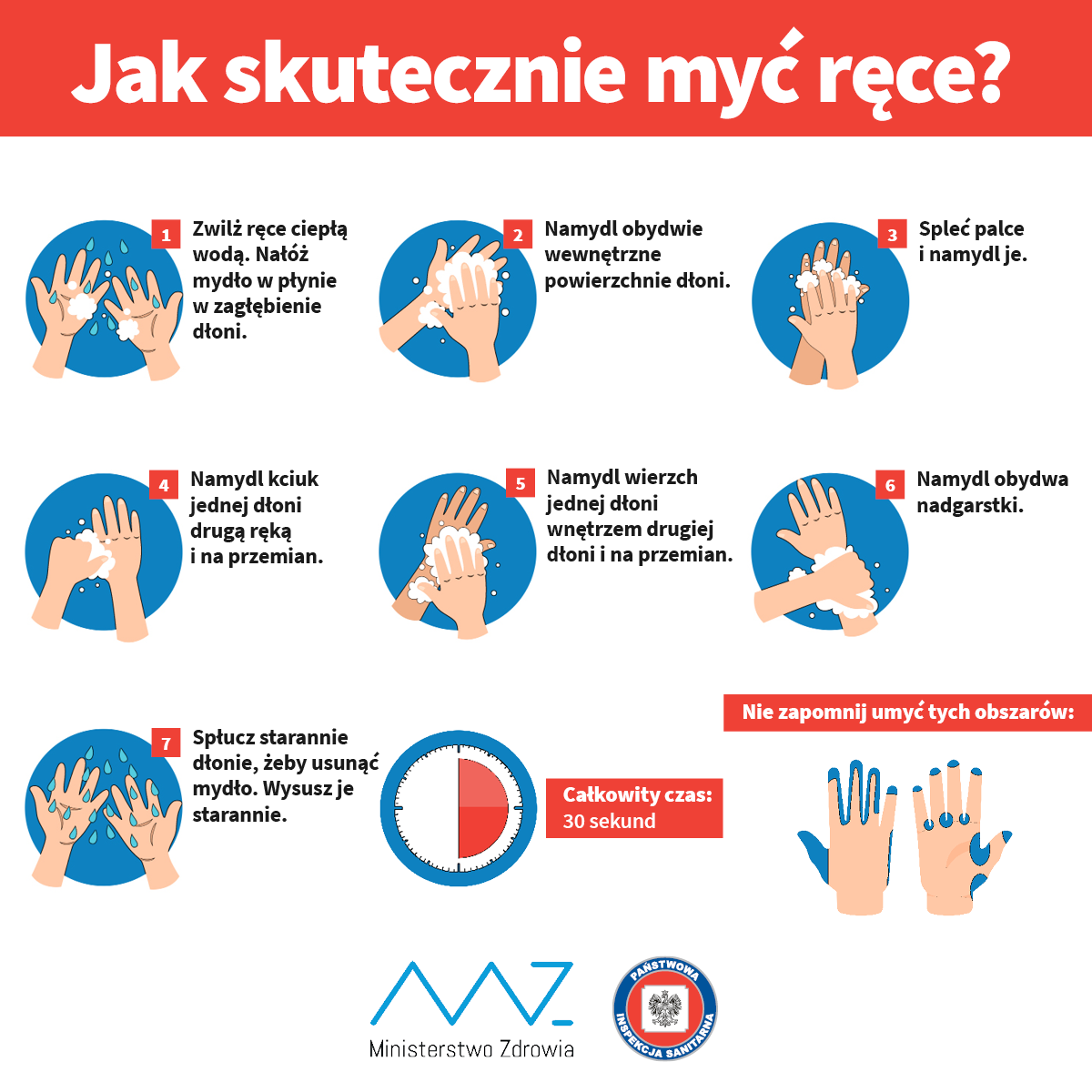 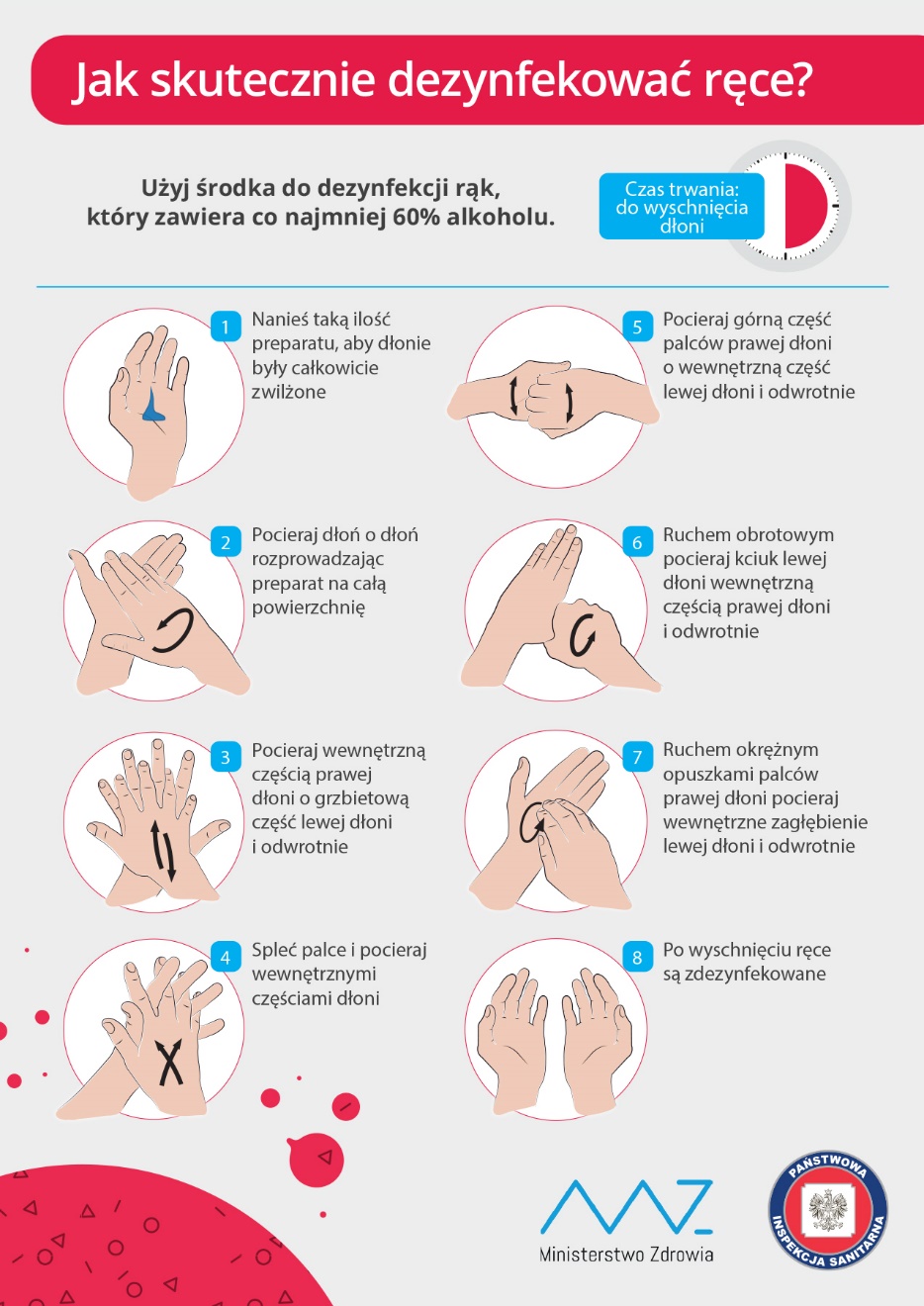 Procedura korzystania z autobusów dowożących uczniów do szkoły Uczeń/Pasażer/Opiekun:Uczeń/Pasażer/Opiekun ma obowiązek zasłaniania ust i nosa w autobusach dowożących uczniów do szkoły tj. autobusie szkolnym oraz autobusach transportu publicznego.Uczeń/Pasażer/Opiekun ma obowiązek zachowania bezpiecznego odstępu od innych uczniów/pasażerów.Kierowca:Obsługa pojazdu ma obowiązek zasłaniania ust i nosa (rekomendowane maseczki, przyłbice). Obowiązek nie dotyczy kierowców pojazdów, którzy przebywają w wydzielonych w pojeździe kabinach, nie mając kontaktu z pasażerami i innymi pracownikami obsługi pojazdu.Kierujący pojazdem może  nie wpuścić  do pojazdu osoby bez zasłoniętych ust i nosa oraz wyprosić  ucznia/pasażera z pojazdu, który nie zasłania ust i nosa.Zablokowanie przycisków do otwierania/zamykania drzwi. Otwieranie/zamykanie drzwi przez kierującego.Dezynfekuje pojazd z użyciem alternatywnej metody po zakończeniu przewozu każdego dnia.Regularnie myje i dezynfekuje, stosownie do potrzeb, powierzchni dotykowych w pojeździe podczas przerw w pracy pojazdu, nie mniej niż 2 razy dziennie. Obowiązki przewoźnika:W przypadku szkolnych przewozów autobusowych, zapewnienie środków do dezynfekcji rąk przy wsiadaniu do pojazdu i po jego opuszczeniu przez pasażerów.Umieszczenie w pojeździe informacji dot. obowiązku zasłaniania ust i nosa oraz zachowania dystansu społecznego co najmniej 1,5 m.W przypadku zagrożenia biologicznego (przejazd osoby chorej z wyraźnymi objawami choroby, konieczne jest natychmiastowe wycofanie pojazdów z eksploatacji do czasu pełnej dezynfekcji.